HÔTEL-RESTAURANT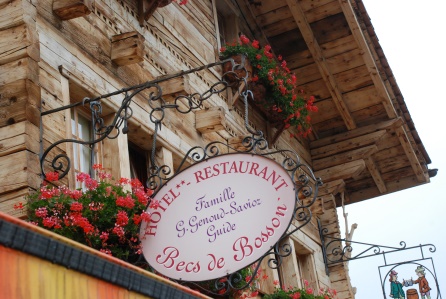 BECS-DE-BOSSON3961 GRIMENTZ027 / 475 19 79becs-de-bosson@netplus.chNOUS VOUS PROPOSONS :LES 1ERS ET 3ÈmeS VENDREDIS DU MOIS7 ET 21 JUILLET 2017 et4 ET 18 AOÛT 2017 et1er ET 15 SEPTEMBRE 2017MOULES MARINIèREPOMMES FRITESFR. 28.-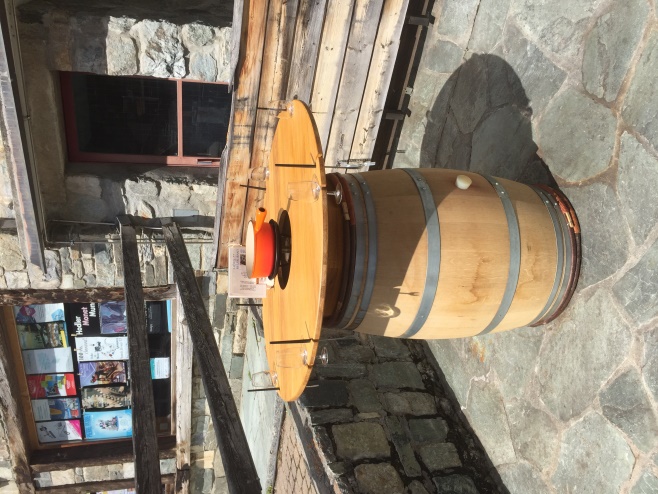 NOUVEAU !!!BAR à FONDUEDE 11H30 à 21H30VOS RéSERVATIONS SONTLES BIENVENUES